NEHEMIAH NORTHWESTERN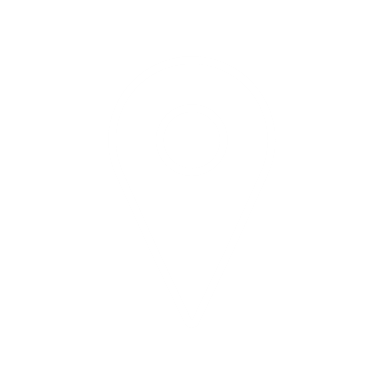 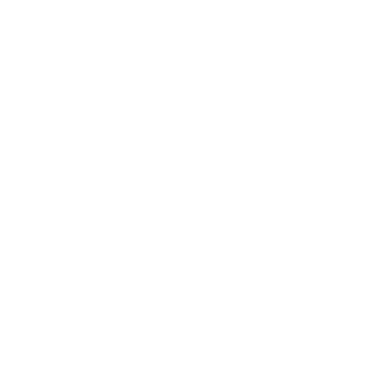 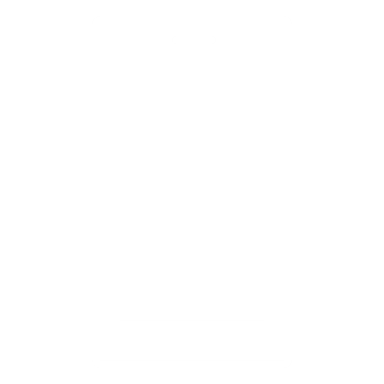 	XXX-XXX-XXXX	email.address@website.com	 Your Town, STEDUCATIONBachelor of Arts in Major	Month YearNorthwestern College | Orange City, IA	GPA: X.X/4.0Minor | Minor NameCollegiate Scholar | # of Semesters	Dean’s List | # of SemestersRELEVANT EXPERIENCETitle of Role | Organization Name | City, ST	Month Year – Month YearBullet point of transferable skills or accomplishments beginning with an action verbBullet point of transferable skills or accomplishments beginning with an action verbBullet point of transferable skills or accomplishments beginning with an action verbTitle of Role | Organization Name | City, ST	Month Year – Month YearBullet point of transferable skills or accomplishments beginning with an action verbBullet point of transferable skills or accomplishments beginning with an action verbBullet point of transferable skills or accomplishments beginning with an action verbLEADERSHIP EXPERIENCETitle of Role | Organization Name | City, ST	Month Year – Month YearBullet point of transferable skills or accomplishments beginning with an action verbBullet point of transferable skills or accomplishments beginning with an action verbBullet point of transferable skills or accomplishments beginning with an action verbTitle of Role | Organization Name | City, ST	Month Year – Month YearBullet point of transferable skills or accomplishments beginning with an action verbBullet point of transferable skills or accomplishments beginning with an action verbBullet point of transferable skills or accomplishments beginning with an action verbWORK EXPERIENCETitle of Role | Organization Name | City, ST	Month Year – Month YearBullet point of transferable skills or accomplishments beginning with an action verbBullet point of transferable skills or accomplishments beginning with an action verbBullet point of transferable skills or accomplishments beginning with an action verbTitle of Role | Organization Name | City, ST	Month Year – Month YearBullet point of transferable skills or accomplishments beginning with an action verbBullet point of transferable skills or accomplishments beginning with an action verbBullet point of transferable skills or accomplishments beginning with an action verb